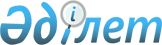 О внесении изменения в решение Восточно-Казахстанского областного маслихата от 1 июля 2015 года № 29/363-V "Об утверждении Правил отлова и уничтожения бродячих собак и кошек в населенных пунктах Восточно-Казахстанской области"
					
			Утративший силу
			
			
		
					Решение Восточно-Казахстанского областного маслихата от 23 апреля 2021 года № 4/39-VII. Зарегистрировано Департаментом юстиции Восточно-Казахстанской области 30 апреля 2021 года № 8721. Утратило силу решением Восточно-Казахстанского областного маслихата от 22 августа 2022 года № 18/155-VІІ
      Сноска. Утратило силу решением Восточно-Казахстанского областного маслихата от 22.08.2022 № 18/155-VІІ (вводится в действие по истечении десяти календарных дней после дня его первого официального опубликования).
      Примечание ИЗПИ.
      В тексте документа сохранена пунктуация и орфография оригинала.
      В соответствии с пунктом 2-2 статьи 6 Закона Республики Казахстан "О местном государственном управлении и самоуправлении в Республике Казахстан" Восточно-Казахстанский областной маслихат РЕШИЛ:
      1. Внести в решение Восточно-Казахстанского областного маслихата от 1 июля 2015 года № 29/363-V "Об утверждении Правил отлова и уничтожения бродячих собак и кошек в населенных пунктах Восточно-Казахстанской области" (зарегистрировано в Реестре государственной регистрации нормативных правовых актов за № 4028, опубликовано в газетах "Дидар" от 21 июля 2015 года, "Рудный Алтай" от 22 июля 2015 года, в информационно-правовой системе "Әділет" 27 июля 2015 года) следующее изменение:
      Правила отлова и уничтожения бродячих собак и кошек в населенных пунктах Восточно-Казахстанской области, утвержденные указанным решением, изложить в новой редакции согласно приложению к настоящему решению.
      2. Настоящее решение вводится в действие по истечении десяти календарных дней после дня его первого официального опубликования. Правила отлова и уничтожения бродячих собак и кошек в населенных пунктах Восточно-Казахстанской области 1. Общие положения
      1. Настоящие Правила отлова и уничтожения бродячих собак и кошек в населенных пунктах Восточно-Казахстанской области (далее - Правила) разработаны в соответствии с пунктом 2-2 статьи 6 Закона Республики Казахстан "О местном государственном управлении и самоуправлении в Республике Казахстан", иными нормативными правовыми актами Республики Казахстан в целях регулирования численности бродячих собак и кошек, а также обеспечения безопасности и охраны здоровья населения.
      2. Настоящие Правила определяют порядок отлова и уничтожения бродячих собак и кошек в населенных пунктах области.  2. Отлов и уничтожение бродячих собак и кошек
      3. Отлов и уничтожение бродячих собак и кошек осуществляется государственными ветеринарными организациями, созданными местными исполнительными органами районов, городов областного значения в порядке, установленном законодательством Республики Казахстан.
      4. К работе по отлову и уничтожению бродячих собак и кошек допускаются лица, прошедшие обязательный медицинский осмотр. 
      5. Собаки и кошки, находящиеся в общественных местах общего пользования (улицах, дворовых территориях, парках, скверах и других местах) без сопровождающих лиц, кроме оставленных владельцами на привязи, считаются бродячими и подлежат отлову.
      6. Отлов и уничтожение бродячих собак и кошек может проводиться на основании обращений физических и юридических лиц. 
      7. Бродячие собаки и кошки отлавливаются в целях:
      обеспечения безопасности населения;
      охраны здоровья населения;
      регулирования их численности;
      возвращения владельцам;
      их обустройства.
      8. Отловленные бродячие собаки и кошки местными исполнительными органами могут быть переданы лицу, имеющему необходимые условия для их содержания, до выявления их принадлежности. 
      Если в течение двух месяцев их собственник не будет обнаружен, отловленные бродячие собаки и кошки подлежат эвтаназии в соответствии с законодательством Республики Казахстан.
      9. Транспортировка трупов собак и кошек осуществляется на специально оборудованном автотранспорте государственных ветеринарных организаций, осуществляющих функции отлова и уничтожения бродячих собак и кошек.
      10. Утилизация трупов бродячих собак и кошек осуществляется на скотомогильниках (биотермические ямы), в инсинераторах (трупосжигательные печи). 
      11. Не допускается:
      отлов и уничтожение собак и кошек в жилых помещениях, огороженных территориях домов индивидуального жилищного фонда, за исключением обращений владельцев;
      выбрасывание трупов бродячих собак и кошек и их несанкционированное захоронение.  3. Ответственность за нарушение настоящих Правил
      12. За нарушение требований настоящих Правил предусмотрена административная ответственность в соответствии со статьей 408 Кодекса Республики Казахстан "Об административных правонарушениях".
					© 2012. РГП на ПХВ «Институт законодательства и правовой информации Республики Казахстан» Министерства юстиции Республики Казахстан
				
      Председатель сессии 

А. Анчугин

      Секретарь Восточно-Казахстанского областного маслихата 

Д. Рыпаков
Приложение к решению 
Восточно-Казахстанского 
областного маслихата 
от 23 апреля 2021 года № 4/39-VIIУтверждены решением 
Восточно-Казахстанского 
областного маслихата 
от 1 июля 2015 года № 29/363-V